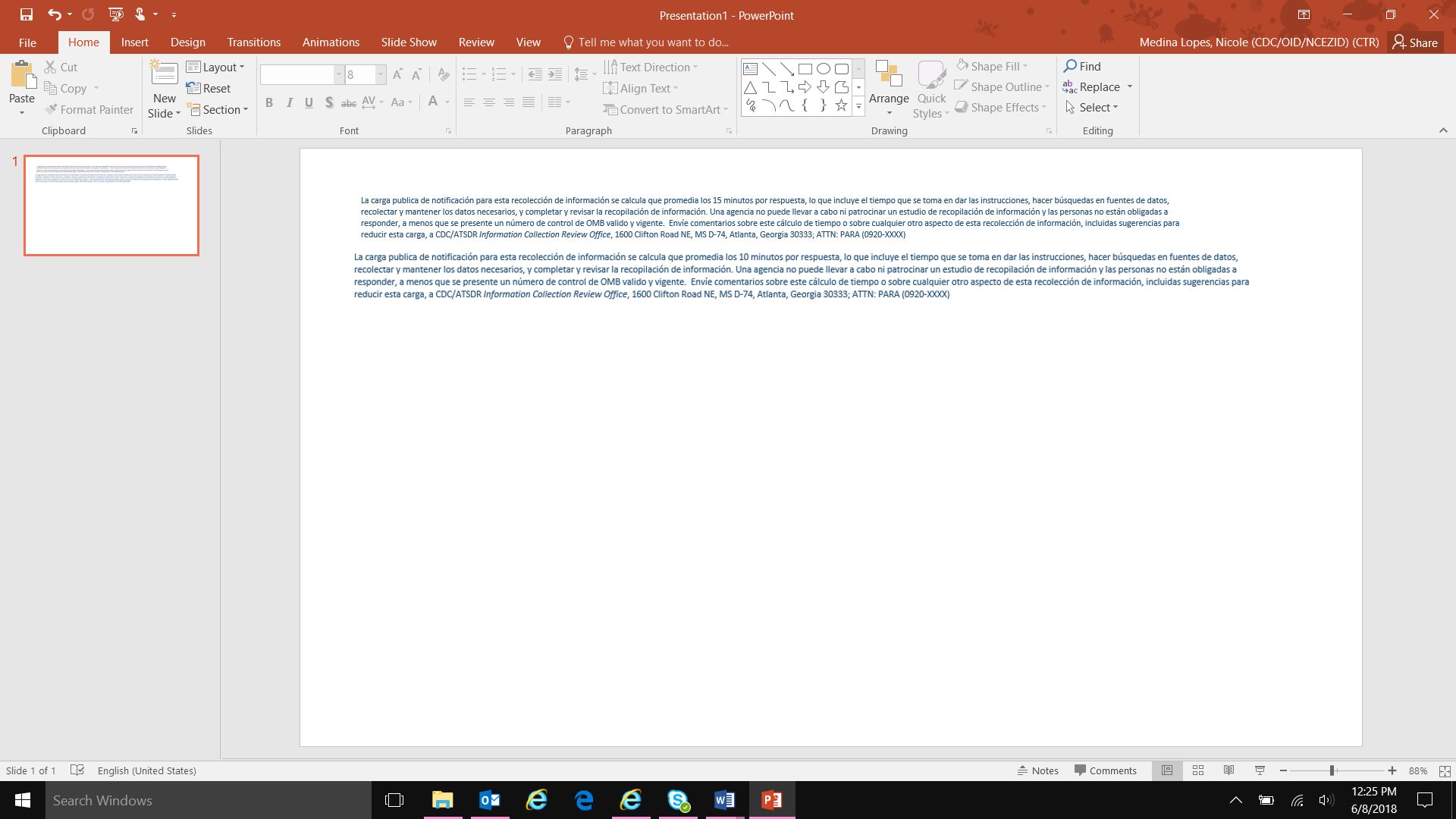 2. En los últimos 12 meses, desde este mes del año pasado, ¿Cuál de los siguientes medios has utilizado para obtener información de salud?Sondea si es necesario. Marque todas las que aplique.6. ¿Crees que las enfermedades trasmitidas por mosquitos como el dengue, el Zika, y el chikungunya son un problema en tu comunidad?                                                                           Sí |  No    8. En los últimos 12 meses, ¿Cuán a menudo has utilizado un mosquitero?9. ¿En qué lugar te encuentras cuando más te pican los mosquitos? Selección múltiple, lea las opciones. Alrededor de la casa Adentro de la casa Trabajo Escuela La cancha de la comunidad Otro lugar de la comunidad Otro lugar fuera de la comunidad No me picanUn criadero de mosquito es cualquier cosa que retenga el agua para que los mosquitos puedan reproducirse. Los mosquitos se pueden reproducir en un sitio tan pequeño como una tapa de una botella.11. ¿Crees que controlar los criaderos de mosquitos es una buena estrategia para prevenir Ias enfermedades transmitidas por mosquitos?                                                                           Sí |  No    13. ¿Crees que tu comunidad debería hacer más para controlar los mosquitos?                                                                           Sí |  No    14b. ¿Crees que tu eres responsable de controlar los mosquitos?                                                                           Sí |  No                                 Participant Laboratory Data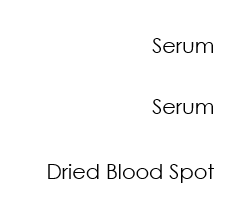 